БІЛОЦЕРКІВСЬКА МІСЬКА РАДАКИЇВСЬКОЇ ОБЛАСТІР І Ш Е Н Н Явід 29 червня 2017р.								№ 1041-34-VIIм.Біла ЦеркваПро поновлення договору оренди землі фізичній особі-підприємцю Ходаківській  Галині ГригорівніРозглянувши заяву  фізичної особи-підприємця, протокол постійної комісії з питань  земельних відносин та земельного кадастру, планування території, будівництва, архітектури, охорони пам’яток, історичного середовища та благоустрою від 30 травня 2017 року № 87, відповідно до ст. ст. 12,  93,122,124,125 Земельного кодексу України, ст. 33 Закону України «Про оренду землі», ч. 5 ст. 16 Закону України «Про Державний земельний кадастр», пункту 34 частини 1 ст. 26 Закону України «Про місцеве самоврядування в Україні», міська рада вирішила:        1. Поновити договір оренди землі від 17 травня  2016 року № 13, який зареєстрований в Державному реєстрі речових прав на нерухоме майно, як інше речове право від 11 липня 2016 року  № 15411002  фізичній особі-підприємцю Ходаківській  Галині Григорівні  під розміщення  кіоску по продажу продовольчих товарів,  за адресою: бульвар Олександрійський, в районі житлового будинку №20,  площею 0,0018га (з них: тимчасова споруда – 0,0009 га,  під проїздами, проходами та площадками – 0,0009га) строком на 1 (один) рік, але не більше ніж до початку реконструкції площі, за рахунок земель населеного пункту м. Біла Церква. Кадастровий номер: 3210300000:03:005:0138.2. Особі, зазначеній в цьому рішенні звернутися до управління регулювання земельних відносин Білоцерківської міської ради для укладення додаткової угоди про поновлення договору оренди землі від 17 травня   2016 року № 13 та зареєструвати дану угоду в порядку визначеному чинним законодавством України.3. Контроль за виконанням цього рішення покласти на постійну комісію з питань  земельних відносин та земельного кадастру, планування території, будівництва, архітектури, охорони пам’яток, історичного середовища та благоустрою. Міський голова	           Г.А. Дикий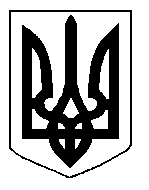 